Добрый день! Вас приветствует инструктор по физической культуре МБДОУ детского сада №23 г. Новочеркасска Ростовской области Лукьянова Е.А. Игрой декабря месяца стала игра «Меткий Снеговик». Провели ее с детьми подготовительной к школе группы №1 «Подсолнушки». Правила и слова игры разучили на НОД по ОО «Физическое развитие». Игру дети восприняли с интересом. Каждому воспитаннику хотелось, чтобы именно его считалкой выбрали Снеговиком. Игру провели под навесом на участке ДОУ, т.к. погода выдалась сырой, асфальт был мокрым. В игре ребята старались быть увертливыми, а исполняющие роли Снеговики – меткими. Слова игры ребята произносили очень эмоционально. Игра доставила детям массу удовольствия. Играли несколько раз, в конце отметив самых метких Снеговиков и самых быстрых и увертливых игроков, которые не были осалены Снеговиками.Игра развивает у детей  меткость, увертливость, быстроту реакции.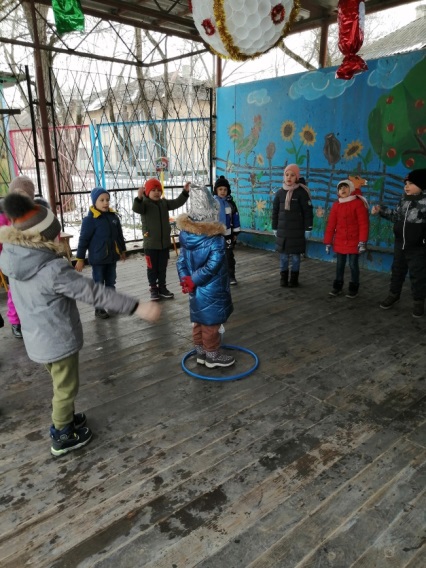 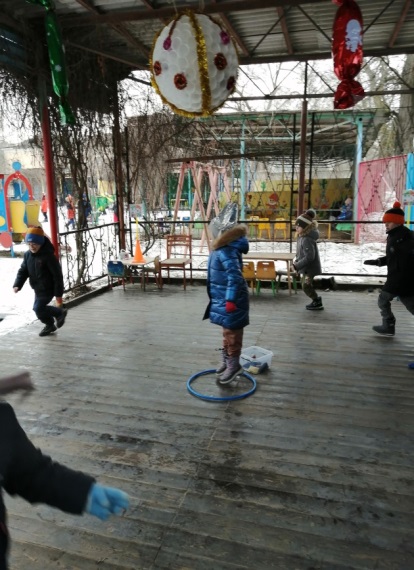 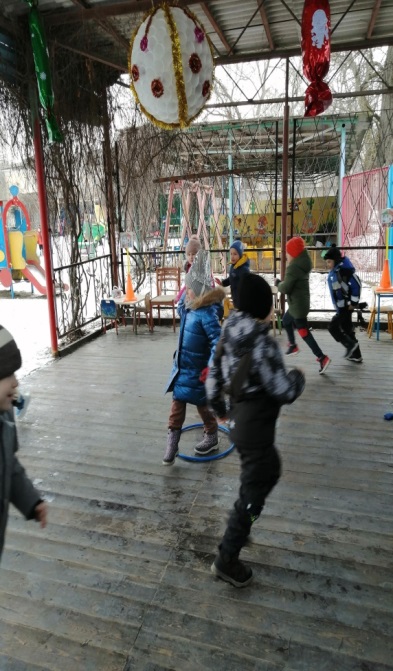 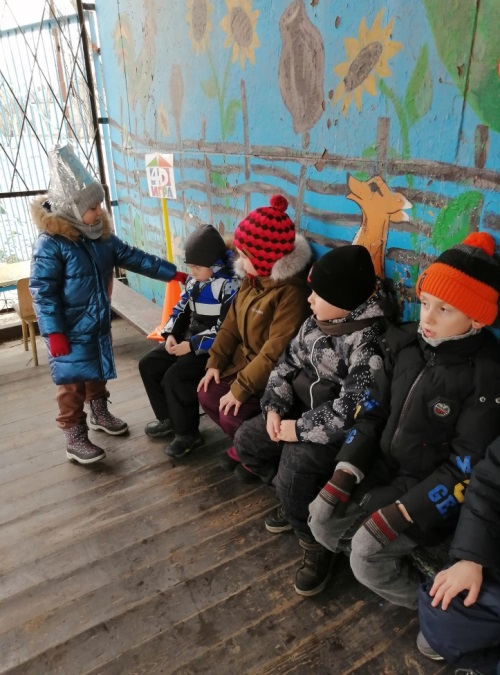 